Daily Log of Mouth care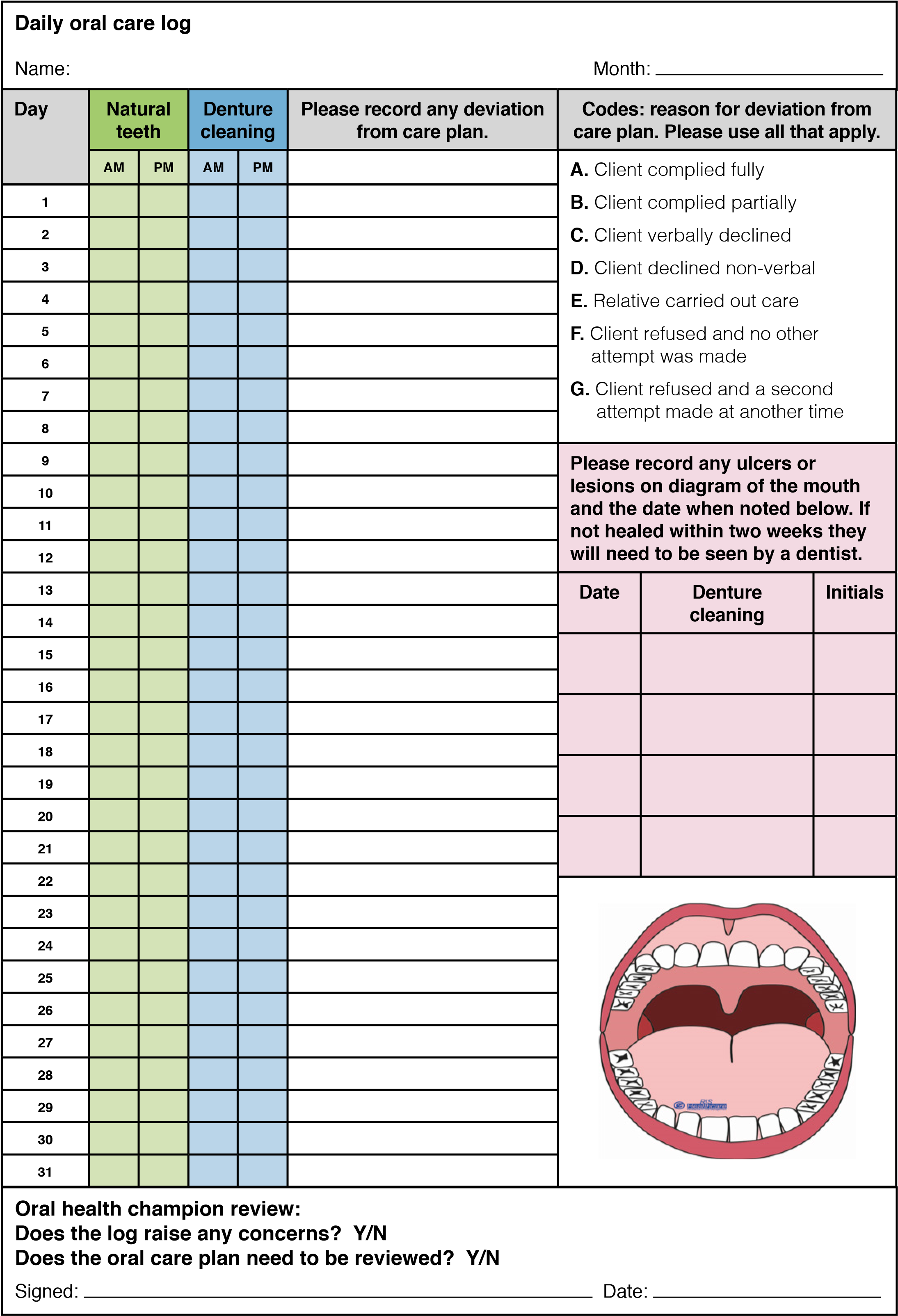 Reproduced with kind permission from RIS Healthcare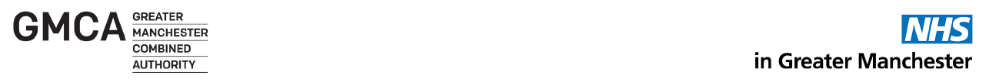 